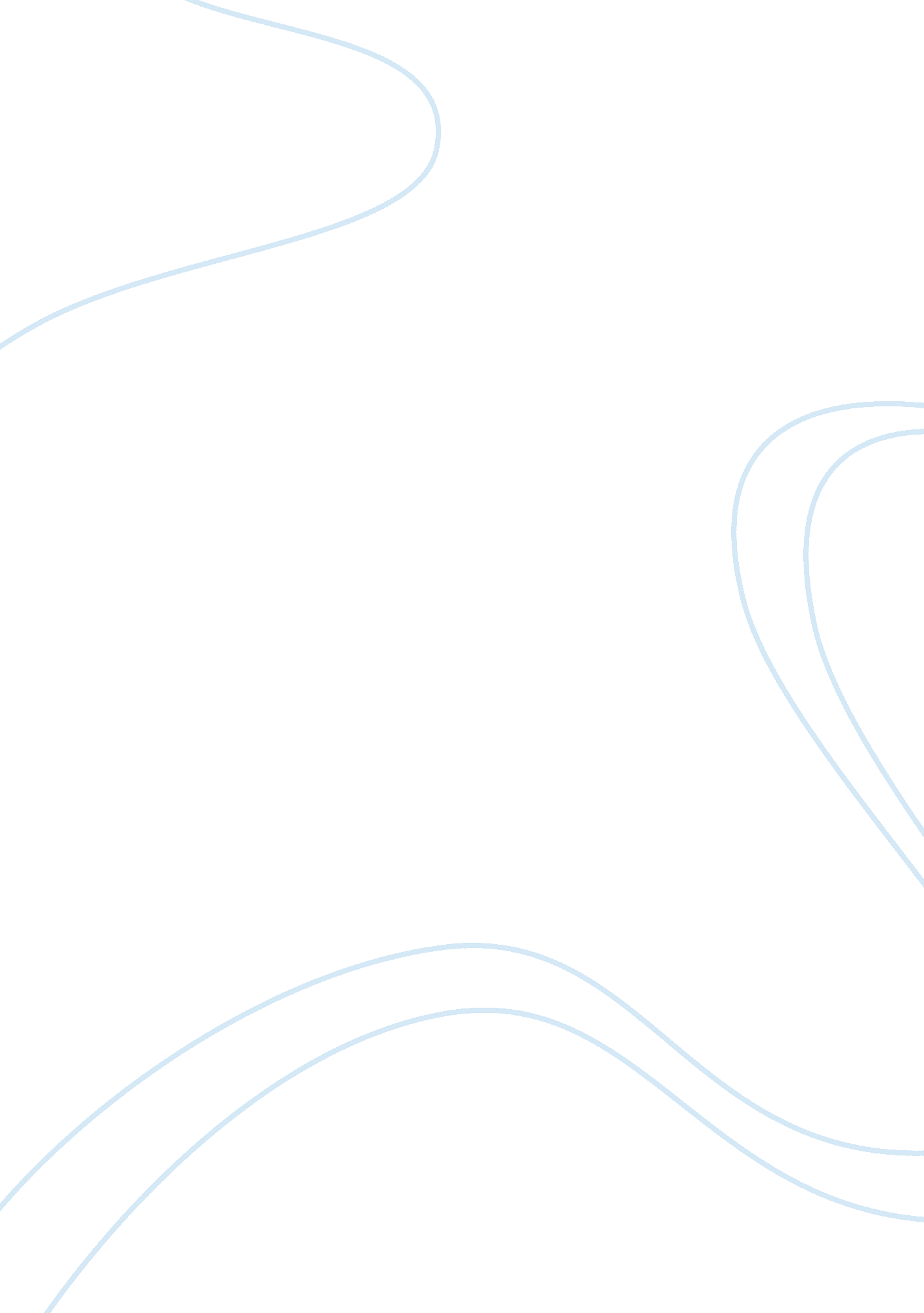 Example of essay on solving proportionsSociology, Population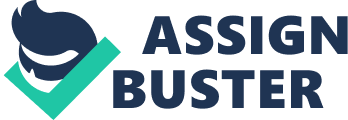 
- Problem #56 
Bear population. To estimate the size of the bear population on the Keweenaw Peninsula, conservationists captured, tagged, and released 50 bears. One year later, a random sample of 100 bears included only 2 tagged bears. What is the conservationist's estimate of the size of the bear population? Solution Assume that x is a number in the population. We know, that 100 bears included 2 tagged bears. Then, we can construct the proportion: 
Released populationsample caught= Real populationsample caught Now we substitute the given values: 502= x100 And complete cross multiply: 25= x100 
x= 25∙100= 2500 
50 bears represent 2% of the total population. We can make a conclusion, that the total bear population can be estimated in 2500 bears. 
- Problem #10 Simple equations involving X & Y. y-1x+3=-34 
Solution 
Here we also must use the proportion method. It can be considered as an extraneous proportion. Use cross multiplying: 
4y-1=-3x+3 Simplifying: 4y-4=-3x-9 Add 4 to both sides: 4y=-3x-5 And dividing on 4: y=-34x-54 The form of the equation we obtained is the linear equation. Its general for is below: y= kx+b The coefficient near x is the slope of the line. In our case, k=-34 
Actually, there is another way to solve this problem. First, we can multiply both sides on (x+3). 
y-1=-3(x+3)4 Then, add 1 to both sides: y=-3x+34+1 And we obtained the equation, solved by y. We have only to simplify the expression in the right side: y=-34x-94+1=-34x-54 
As we may see, we obtained exactly the same answer. That’s why both ways of solution are appropriate. Sources - All about proportions. http://en. wikipedia. org/wiki/Proportionality_(mathematics) 